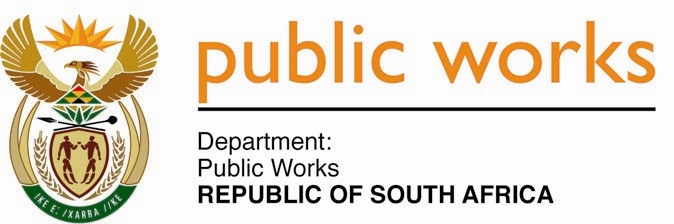 MINISTRY PUBLIC WORKSREPUBLIC OF SOUTH AFRICA Department of Public Works l Central Government Offices l 256 Madiba Street l Pretoria l Contact: +27 (0)12 406 2034 l +27 (0)12 406 1224Private Bag X9155 l CAPE TOWN, 8001 l RSA 4th Floor Parliament Building l 120 Plain Street l CAPE TOWN l Tel: +27 21 468 6900 Fax: +27 21 462 4592 www.publicworks.gov.za NATIONAL ASSEMBLYWRITTEN REPLYQUESTION NUMBER:					        		3882 [	NW4429E]INTERNAL QUESTION PAPER NO.:					No. 46 of 2017DATE OF PUBLICATION:					        		24 NOVEMBER 2017DATE OF REPLY:								     NOVEMBER 20173882.	Mr A P van der Westhuizen (DA) asked the Minister of Public Works:(1)	Whether his department took a decision regarding the long-term future of the property since his reply to question 972 on 22 May 2017; if not, why has a decision not been taken; if so, what was the decision; (2)	have any steps been taken by his department to curb the vandalism and illegal occupation of the property until a decision is taken; if not, why not; if so, what time line will be linked to this;(3)	whether his department was informed that the house on the property has been assessed as a structure worthy of preservation; if so, what is his department’s plans for the future of the property?					NW4429E_________________________________________________________________________The Minister of Public Works:	REPLY: 	The unsolicited offers received in May 2017 were not considered and the 
 	Department is in the process of advertising all its surplus properties to solicit 
 	offers from the public.  	Yes. The Department has appointed security services to safeguard the 
 	property.  	No. The Department has not been informed of any assessment done on the 
 	structure relating to the preservation of the property. 